Financieel jaarverslag Ouderraad en MedezeggenschapsraadSaldo start schooljaar 2019-2020Betaalrekening: 	€ 4225,39Waarvan		€ 3440,85 OR					€ 784,54 MRSpaarrekening: 	€ 7515,53waarvan		€ 4125,49 OR					€ 1390,04 MR					€ 2000,00  “tuingeld”Saldo einde schooljaar 2019-2020Betaalrekening: 	€ 1848,41waarvan		€ 3440,85 OR					€ 784,54 MRSpaarrekening: 	€ 10516,37waarvan		€ 7126,33 OR					€ 1390,04 MR					€ 2000,00  “tuingeld”Inkomsten:						Uitgaven:Ouderbijdrage 		€ 3185,00Rente				€ 0,84NLDOET/Oranje fonds	€ 300,00		NL Doet/Klussendag	€ 89,92Leerplein budget MR		€ 307,52		MR 			€ 15,14Opbrengst BTSP		€ 337,80		BTSP			€ 482,71Opbrengst Koekactie		€ 1997,63		Koekactie		€ 733,66Opbrengst  Bingo		€ 237,00		Bingo			€ 113,50Gift Lomive Sinterklaas	€ 50,00		Sinterklaasfeest	€ 1448,01							Kerstfeest		€ 117,16							Kinderboekenweek 	€ 316,49							Schoolkamp  en 							afscheid gr 8		€ 900,52							Bankkosten		€ 159,28							Diversen		€ 1118,97      							Spelmateriaal		€ 296,57Totaal:				€ 6415,79					€ 5791,93Dit jaar is er tijdens het Sinterklaasfeest een groot bedrag uitgegeven aan het opknappen van het speelhuis bij de kleuters en de inrichting hiervan.De schoolreis (gr 1 t/m 7) en het schoolkamp  gingen helaas niet door. Inmiddels hebben de ouders van de groep 7 en 8 (2020-2021) de schoolreisbijdrage teruggestort gekregen.Komend jaar zal er een groot bedrag besteed worden aan een reken pakket voor gr 3 t/m 8, buitenlesmateriaal en de inhoud van de schoolbibliotheek.Daniëlle Nieuwenhuis – penningmeester OR De Tweede Stee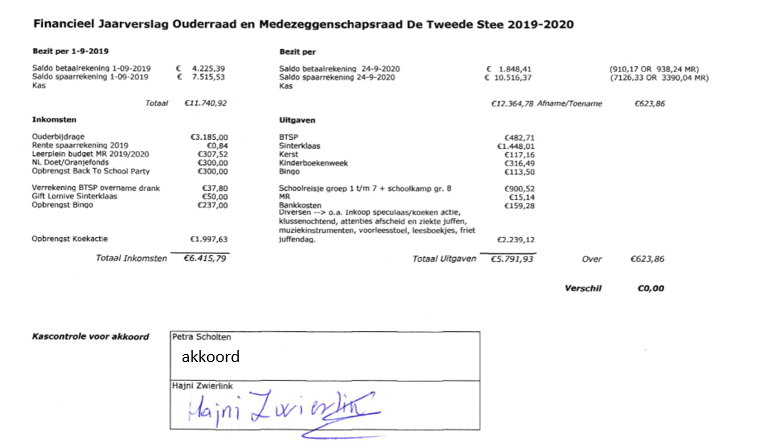 